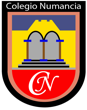 15 de ABRIL  2021 RESPALDO CLASE ON LINE KINDER Grupo “A”Estimado(a) apoderado(a):Junto con saludar, le enviamos el material de respaldo de la clase on line:https://view.genial.ly/606f228d1018630d94c73df9/presentation-15-de-abril-kinder-aAtte.Denis Figueroa VillacuraProfesora Educación Diferencial Escuela de Lenguaje Colegio Numancia